GAMBARAN INSTALASI PENGOLAHAN AIR LIMBAH RUMAH SAKIT ANANDA KOTA BEKASITAHUN 2021KARYA TULIS ILMIAHDIAJUKAN SEBAGAI SALAH SATU SYARAT UNTUK MENYELESAIKAN PENDIDIKAN DIPLOMA III SANITASIOleh:SONIA ANASTIA RIZALDIE NIM P17333118029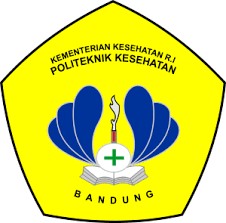 KEMENTERIAN KESEHATAN REPUBLIK INDONESIA POLITEKNIK KESEHATAN BANDUNG JURUSAN KESEHATAN LINGKUNGAN2021